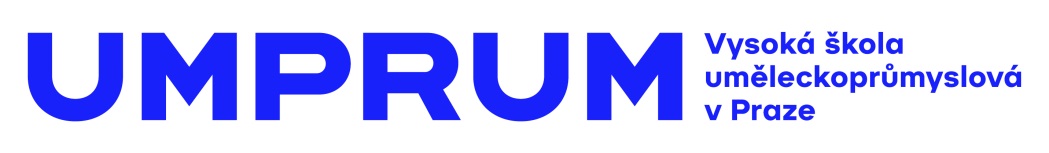 Tisková zprávaARTSEMESTR léto 2015Vernisáž: 10.6.2015 v 19hodinVýstava potrvá od 11.6.2015 – 15.6.2015Otevřeno denně 10:00 – 18:00Kulturní dům pro město Nymburk, prototypy svícnů pro českou firmu Lugi nebo tvorba komiksu na téma knihy Ray Bradburyho „ Marťanská kronika“ : UMPRUM láká na Artsemestr léto 2015.Pražská Vysoká škola uměleckoprůmyslová v Praze zve veřejnost do svých ateliérů na pravidelnou prezentaci semestrálních a bakalářských prací nazvanou Artsemestr. Letošní rok je pro školu a její studenty výjimečný, škola si připomíná 130let od svého založení. Hlavní část oslav připadne na podzim, už nyní ale dostanou návštěvníci možnost posoudit, jakou cestou se ubírá v roce 2015 současný design, grafika nebo architektura.V Ateliéru architektura I se studenti věnovali návrhům kulturního a společenského centra pro město Nymburk. Jejich kolegové v Ateliéru architektura IV pracovali na studiích interiéru koncertní síně. Tomáš Černý / A1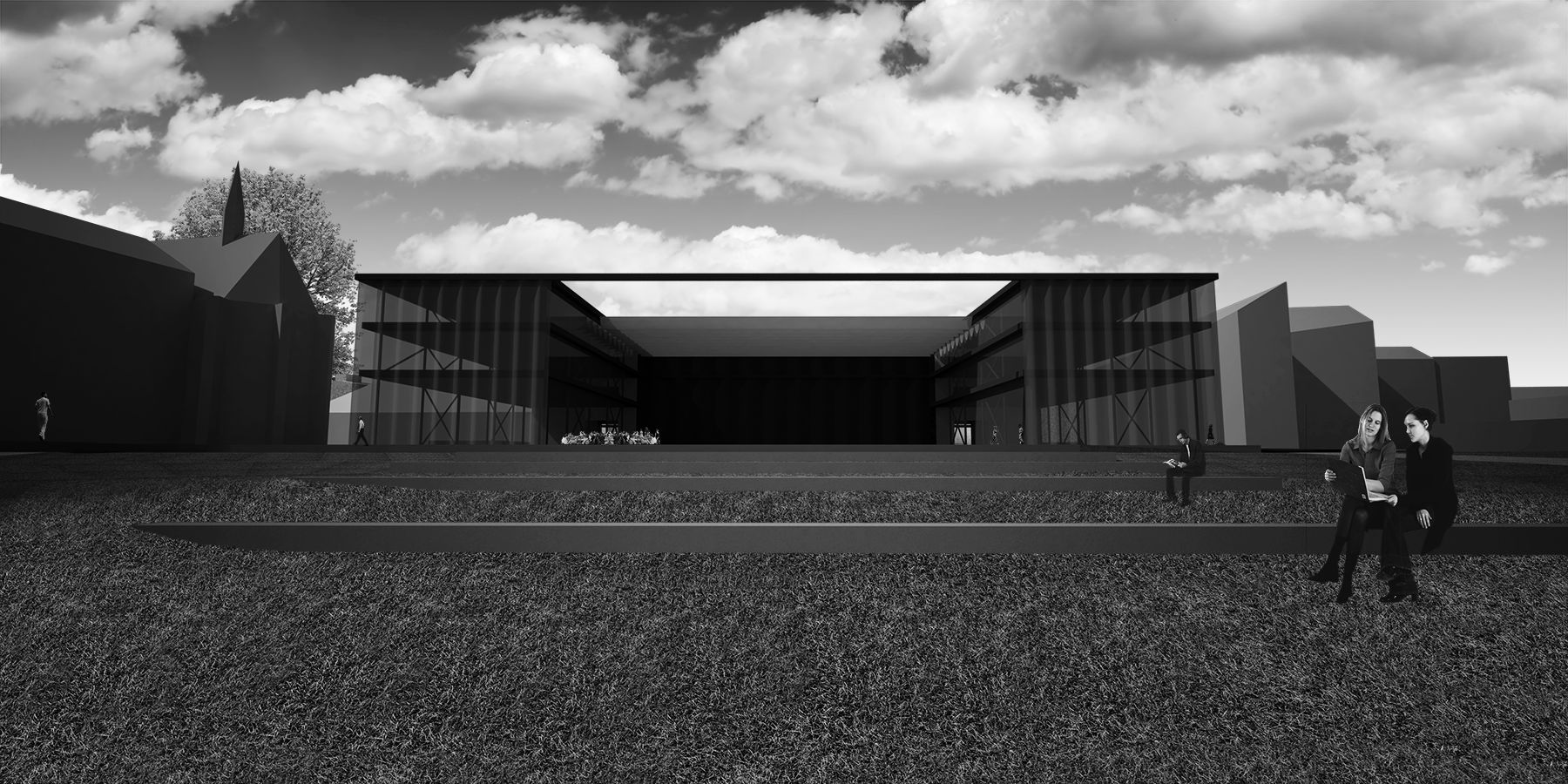 Folklor a lidová tvorba se staly odrazovým můstkem pro realizaci oděvních kolekcí studentů Liběny Rochové v Ateliéru design oděvu a obuvi. Pod názvem Modfolk představí ateliér lidový oděv a lidové řemeslo jako předobraz modernity. Cyklus přibližně 30 modelů vychází ze střihové jednoduchosti, praktického řešení a konstruktivních principů obsažených v tradičním lidovém oděvu, stavitelství i řemeslech.Ateliér design nábytku a interiéru řešil zadání několik. Pro českou firmu Lugi měli studenti za úkol zpracovat doplňkový předmět do kuchyně z masivního dřeva. S českým výrobcem čalouněného nábytku, značkou Polstrin studenti pracovali na realizaci taburetu a po jednodenní návštěvě skláren Bomma vytovřili návrhy na malý konferenčí stolek. Ondřej Lakák + Matěj Neubert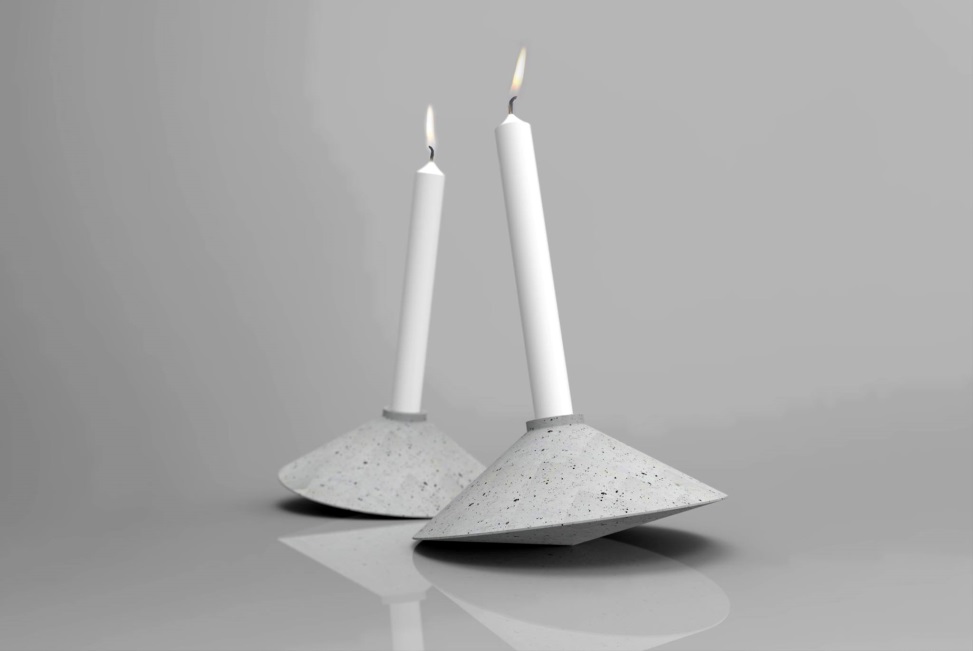 Do Ateliéru keramiky si tento semestr pořídili exotické ptactvo. Studenti chovali druh zebřiček a následně je modelovali. Výstupem budou jejich keramické modely tohoto drobného ptactva.Téma mezilidských vztahů rezonovalo tento semestr Ateliérem textilní tvorby. Studenti dostali za úkol vybrat si konkrétní pár se světa umění a zaznamenat jejich vzájemnou energii. Vznikli tak práce inspirované Adrienou Šimotovou a Jaromírem Johnem, Johnem Lennon a Yoko Ono, Fridou Kahlo a Diegem Riberou, ale třeba i Simonem a Gurfunklem.Pavel Liška / Ateliér K.O.V.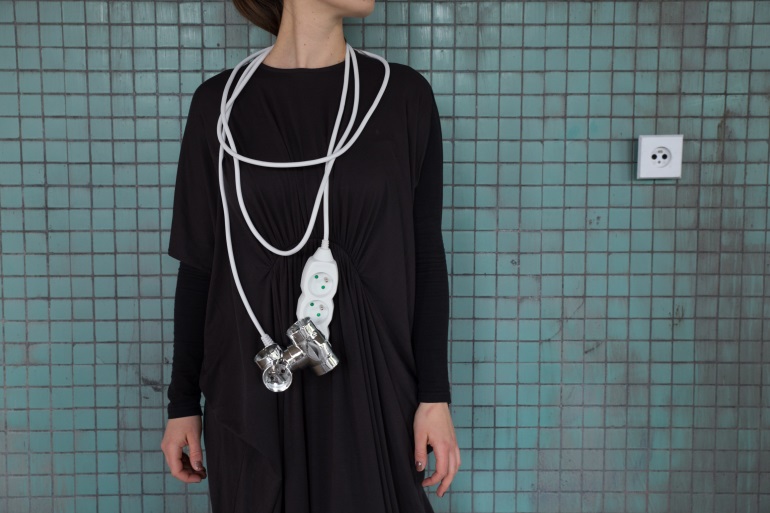 Vedoucí Ateliéru filmová a televizní grafika připravil pro studenty hlavní úkoly dva. Vytvoření znělky pro Mezinárodní festival animovaných filmů ANIFILM – Třeboň a realizaci komiksu na téma knihy Ray Bradburyho „ Marťanská kronika“Karel Osoha / Marťanská kronika 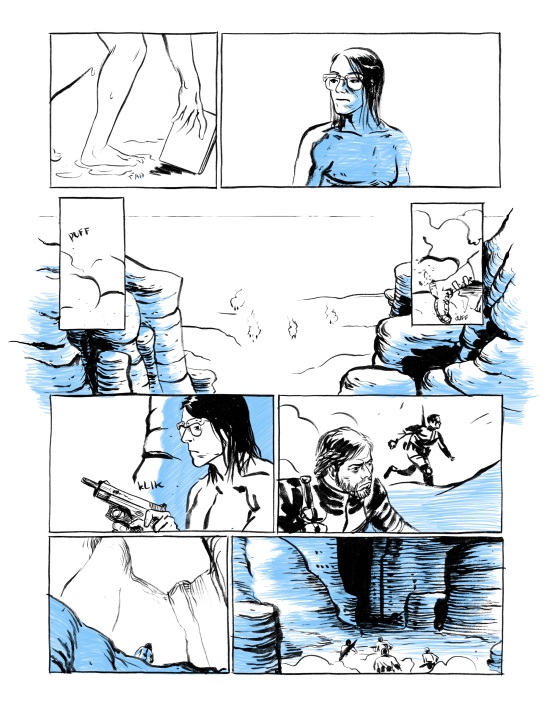 Studenti Ronyho Plesla v Ateliéru skla se zaměřili na rozvinutí individuálních projektů, kterými směřují k chystané výstavě Ateliéru skla na zámku Pillnitz, na okraji Drážďan.  Výstava, která je organizována společně s drážďanským Kunstgewerbemuseem a skupinou Okolo proběhne na podzim roku 2015.Daniela Chodilová / Ateliér skla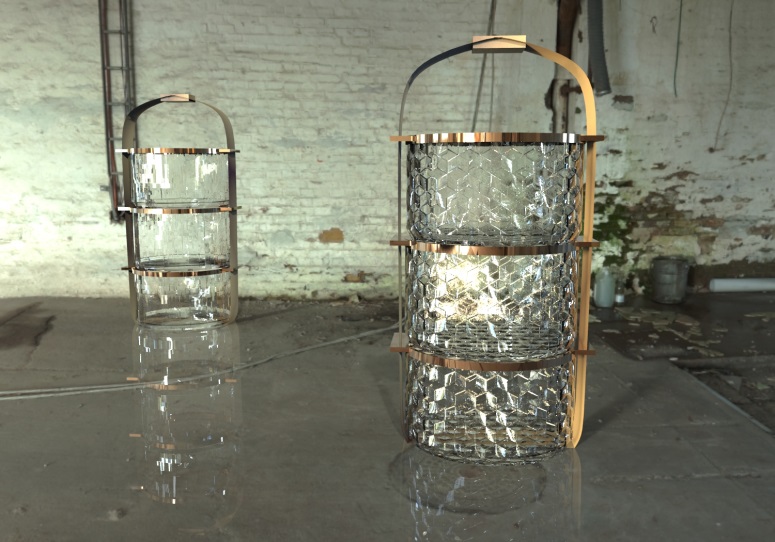 V průběhu Artsemestru bude v Galerii UM probíhat výstava Katedry volného umění, pod kuratelou Hynka Alta a Václava Kopeckého. Artsemestr je pravidelná prezentace prací studentů Vysoké školy uměleckoprůmyslové v Praze pro širokou veřejnost. Pro studenty představuje Artsemestr jedno z nejdůležitějších období studia. Projekty, které zde vystavují, vystihují to nejhodnotnější z jejich semestrální tvorby. Veřejnosti se tak nabízí výjimečná možnost zhlédnout, které vize a nápady, jaké materiály a postupy jsou v danou chvíli pro studenty stěžejní.Množství ateliérů a jejich konkrétní specializace (architektura, design, volné umění, grafika a užité umění) přináší široké možnosti vyjádření, a přehlídka se tak stává tím nejucelenějším a nejpestřejším pohledem na současnou mladou tvorbu v oblasti umění a užitého designu. Další informace:Veronika PařízkováPR ManagerVysoká škola uměleckoprůmyslová v Prazetel: 251 098 262 / mobil: 739 304 060parizkova@vsup.cz / www.umprum.czSledujte UMPRUMwww.umprum.czFCB: VŠUP - Vysoká|škola|umělecko-průmyslová|v|PrazeTwitter: @umprumkaO Vysoké škole uměleckoprůmyslové v PrazeVysoká škola uměleckoprůmyslová v Praze byla založena v roce 1885. Po celou dobu své existence se řadí mezi nejkvalitnější vzdělávací instituce. Důkazem je množství úspěšných absolventů, kteří patří mezi respektované odborníky s prestiží přesahující hranice České republiky. Škola je rozdělena na šest kateder – architektury, designu, volného umění, užitého umění, grafiky a teorie a dějin umění. Jednotlivé katedry se dále člení na ateliéry dle své odborné specializace, vedené respektovaným osobnostmi.